Помните! Прививка - самый надежный способ уберечься от кори!ОТ КОРИ УБЕРЕЖЕТ  ПРИВИВКА!Корь – очень опасное острое инфекционное вирусное заболевание, которое  характеризуется лихорадкой, респираторными симптомами с поражением глаз, носоглотки, верхних дыхательных путей, и яркой сливной сыпью с поэтапным высыпанием. Корь отличается от других инфекций         высокой контагиозностью и быстротой    распространения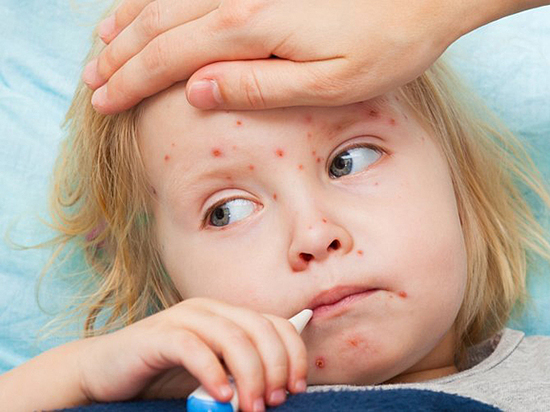 Инкубационный период при кори 9–17 дней, но может затягиваться до 21 дня. Источник инфекции - заболевший человек, который выделяет вирус во внешнюю среду. Больной наиболее заразен на протяжении 3-4-х последних дней инкубационного периода до появления симптомов (за 8 дней до появления сыпи) и 4-5 дней с момента появления сыпи на коже. При развитии осложнения в виде пневмонии увеличиваются сроки выделения вируса. Кто болеет корью?  Большинство  заболевших корью — не привитые против данной инфекции и не имеющие сведений о прививках, как дети, так и  взрослые. Очень велик риск возникновения групповых заболеваний корью в организованных коллективах. После перенесённой естественной коревой инфекции остаётся стойкий пожизненный иммунитет.Лица, не болевшие корью и не привитые против неё, остаются высоковосприимчивыми к возбудителю в течение всей жизни и могут заболеть в любом возрасте! Корь – самая заразная  инфекция! Передается воздушно-капельным путем при чихании, кашле или разговоре, заражение возможно даже при кратковременном контакте. Вирус кори быстро распространяется в закрытых помещениях, проникает в соседние помещения, по коридорам, перемещается на другие этажи по вентиляционным трубам. Вирус быстро теряет свою активность при нагревании, ультрафиолетовом облучении, под влиянием дезинфицирующих средств.